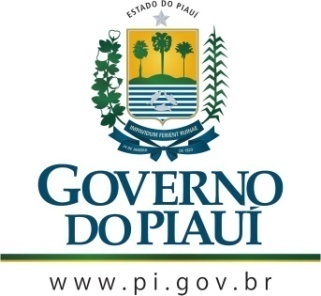 GOVERNO DO ESTADO DO PIAUÍSECRETARIA DE ESTADO DE CULTURA DO PIAUÍ - SECULTCONSELHO ESTADUAL DE CULTURAAta da Sessão Ordinária do dia 16 de janeiro de 2020.Horário: 10:00 horasLocal: Sala do Plenário do Conselho Estadual de Cultura.001002003004005006007008009010011012013014015016017018019020021022023024025026027028029030031032033034035036037038039040041042043044045046047048049050051052053054055056057058059060061062063064065066067068069070071072073074075076077078079080081082083084085086087088089090091092093094095096097098099100101102103104105106107108109110111112113114115116117118119120121122123124125126127128129130131132133134135136137138139140141142143144145146147148149150151152153154155156157158159160161162163164165166167168169170171172173174178179180181182183184185186187188189190191192193194195196197198199200201202203204205206207208209210211212213214215216217218219220221222223224225226227228229230231232233234235235236237238239240241242243244245246247248249250251252253254255256257258259260Aos dezesseis dias do mês de janeiro do ano de dois mil e vinte, às dez horas, na Sala de Reuniões do Conselho Estadual de Cultura, com sede na Rua Treze de Maio, 1513, no bairro Vermelha, em Teresina, capital do Estado do Piauí, reuniu-se o Colegiado. Presentes os integrantes da mesa diretora, o presidente Nelson Nery Costa, a vice-presidente, Maria do Rosário Sales, os conselheiros: Cineas das Chagas Santos, Wilson Seraine da Silva Filho, José Itamar Guimarães Silva, Maria Dora de Oliveira Medeiros Lima, Antônio Vagner Ribeiro Lima, José Gilson Moreira Caland, Cláudia Simone de Oliveira Andrade e Poliana Sepúlveda Cavalcanti, sendo esta última conselheira suplente e coordenadora do CEC. Verificada a existência de quórum, o Presidente do Conselho Estadual de Cultura, Nelson Nery Costa, abriu a sessão anunciando a presença da convidada Charlene Queiroz, coordenadora de responsabilidade social da empresa Piauí Conectado, que compareceu para fazer duas propostas de parceria com o Conselho Estadual de Cultura. A primeira é relativa ao Projeto Cinema Para Todos, que surgiu nas escolas visando à amenização do déficit de acesso à cultura através do cinema. Começaram a surgir novas demandas e o projeto está expandindo. No final do ano de 2019, foi realizada uma edição voltada para moradores de rua, a pedido da vice-governadoria. No final de 2019, entrou em contato com a Coordenadora do Centro Cultural M. Paulo Nunes e Conselheira Suplente Poliana Sepúlveda Cavalcanti e perceberam que seria interessante levar o projeto ao Centro Cultural. Assim, seria dado um uso regular ao Auditório Liz Medeiros, que se adequa às exigências do projeto, e o Cinema Para Todos chegaria a um novo público. Charlene informou, ainda, que o projeto já se responsabiliza por levar tudo que é necessário para a realização das sessões de cinema, como aparelho de Datashow, pipoca e refrigerante. O projeto começou há quatro meses e está realizando as parcerias. Para formalizar essas parcerias, é necessária a elaboração de um termo, especificando as demandas e os objetivos das duas partes. A segunda proposta trazida por Charlene trata da doação de bobinas de madeira. Existem vários desses carreteis na empresa e, em decorrência da responsabilidade ambiental e social, estão buscando uma forma de descartar esse material de maneira consciente e útil. Dessa forma, querem estruturar um projeto de doação dessas peças para artistas e comunidades, para que façam intervenções (podem virar mesas ou outros móveis ou, ainda, a madeira pode ser utilizada para outras finalidades) e, assim, gerar renda e incentivar a cultura. Também sobre esse projeto, Charlene já havia entrado em contato com Poliana Sepúlveda, que havia demonstrado interesse no desenvolvimento desse projeto de doação de bobinas. Em virtude disso, estão guardadas cerca de 20 bobinas no depósito da empresa aguardando o desenrolar dessa parceria com o Centro Cultural M. Paulo Nunes. Retomou a palavra o Presidente do CEC Nelson Nery Costa, que demonstrou interesse pelas duas propostas, e afirmou que, em março do corrente ano, o Auditório Liz Medeiros estará com uma melhor estrutura para funcionar como cinema pois passará por uma reforma que deve se iniciar no final deste mês de janeiro. Portanto, sugeriu que a parceria seja firmada em março, já com planos para a inauguração do auditório reformado, com foco nas escolas da região próxima à sede do CEC. Quanto às bobinas, expôs uma ideia que já tinha de realizar uma feira de artes visuais, no final do primeiro semestre, e sugeriu que os artistas utilizassem essas peças de madeira. A vice-presidente Maria do Rosário Sales acrescentou que o projeto do cinema veio de encontro ao que o próprio Centro Cultural já estava planejando e será de grande importância para agilizar a realização dessas sessões de cinema. Em relação aos carreteis, concordou com o presidente sobre ser necessário mais tempo para desenvolver a ideia de como será a destinação do material. Além disso, questionou como é feita a escolha dos filmes a serem exibidos e se ocorre alguma discussão acerca do que foi tratado na exibição. Em resposta, Charlene informou que a seleção do que será exibido é baseada no público que comparecerá àquela sessão e que priorizam histórias baseadas em fatos reais. Exemplificou com edições já realizadas em escolas e com moradores de rua.  Nas escolas, foi exibido O Menino que Descobriu o Vento, que trata de uma história de superação aliada à educação e desenvolvimento de tecnologia. Para a comunidade de rua, exibiram Mãos Talentosas, história de superação que mostra a trajetória de um médico negro que virou neurocirurgião, mostrando que, desde cedo, parecia que tudo daria errado, tinha família desestruturada e outros problemas, e, ainda assim, conseguiu chegar ao sucesso através do esforço, da dedicação e seguindo o caminho da educação. O Conselheiro Cineas Santos chamou a atenção para o Projeto Arte na Praça, desenvolvido pela professora Roze Magalhães na Escola Raudir Bastos, que já realizou pinturas em algumas bobinas em formato de mesas, produzindo um material muito bonito. O presidente Nelson Nery Costa relembrou o concurso de pinturas realizado no evento de homenagem aos 80 anos da Ponte Metálica, que foi realizado com esse grupo de jovens artistas coordenado pela professora Roze Magalhães, através do contato do conselheiro Cineas Santos, sugerindo a realização de algo semelhante, fornecendo as bobinas em vez da lona, como foi feito no evento anterior. Acrescentou que a reforma no CEC teria início na semana seguinte e que o esperado é que se encerre na metade do mês de fevereiro. Diante disso, afirmou para a Charlene que haveria estrutura para o desenvolvimento dos dois projetos em março. O conselheiro José Gilson Moreira Caland indagou acerca da frequência das sessões exibidas pelo Projeto Cinema Para Todos e Charlene informou que, por ainda estar no início – já que existe há apenas quatro meses – as exibições estão sendo mensais. Passada a palavra para Poliana Sepúlveda Cavalcanti, esta informou que, quando Charlene entrou em contato para tratar das bobinas, já pensou em várias possibilidades, sendo uma delas o trabalho de artistas plásticos. Em relação a isso, já entrou em contato com alguns que já participaram de outros projetos realizados pelo CEC e outros que já demonstraram interesse em participar de quaisquer projetos que viessem a ser desenvolvidos pelo CEC. Todos se interessaram em realizar intervenções nas bobinas. Destacou, ainda, que a Secretaria de Cultura renovou o contrato com os pontos de cultura, sendo mais de 200 no Estado e cada um receberá o valor de R$ 60.000,00 (sessenta mil reais). Dessa forma, sugeriu que, quando a empresa Piauí Conectado for realizar a instalação de fibra ótica nos pontos de cultura, já destine as bobinas para a própria região, confirmando sempre se há artistas interessados em realizar intervenção no material. Complementando essa ideia, Charlene acrescentou que, com essa destinação para diversas regiões do estado, podem ser realizadas oficinas nesses diferentes pontos. Finalizando a sua participação na sessão, Charlene destacou que precisa fechar as parcerias com certa urgência, principalmente a proposta de destinação das bobinas, por não haver mais espaço para armazená-las na empresa. Afirmou que poderia elaborar um termo de cooperação entre a Piauí Conectado e o CEC, esclarecendo que o CEC assume a responsabilidade pela destinação correta para esse material. Em decorrência da urgência em se resolver a questão das bobinas por não haver mais espaço para armazenamento das mesmas na empresa onde estão e da dificuldade do CEC em recebê-las ou elaborar cuidadosamente, em tempo hábil, um projeto que trate da destinação do material, em virtude da reforma em sua sede com previsão de início no dia 20 de janeiro deste ano e final pela metade do mês de fevereiro, Poliana Sepúlveda apresentou uma solução para começarem a retirar as 20 bobinas de onde não podem mais ficar por muito tempo: destinar 12 para uma comunidade quilombola com a qual já entrara em contato e oito para a escola Raudir Bastos, para serem utilizadas pelos artistas coordenados pela professora Roze Magalhães. Encerrada a participação de Charlene, foi recebido outro convidado: o antigo presidente do CEC M. Paulo Nunes. O presidente Nelson Nery Costa informou que o registro em cartório da Associação dos Amigos do Centro Cultural M. Paulo Nunes já está em andamento e que as tintas para a pintura das paredes, portas e janelas do CEC já haviam sido entregues, confirmando que a reforma vai realmente começar logo, como prometido. Também comunicou que foi catalogado o material que estava amontoado na sala de tecnologia, considerado inservível, e foram descobertos computadores que ainda funcionam e poderão ser úteis às atividades do CEC e do Centro Cultural M. Paulo Nunes. O conselheiro Cineas das Chagas Santos relembrou que, no período em que o presidente do CEC era M. Paulo Nunes, havia sistema de som na Sala do Plenário, onde ocorrem as sessões semanais. Em relação a isso, o presidente Nelson Nery Costa anunciou que a intenção é que isso volte a existir com a reforma, já que o sistema de som do Auditório Liz Medeiros deve ser substituído e o atual poderá passar a integrar a Sala do Plenário. O conselheiro José Gilson Moreira Caland trouxe para a discussão uma questão relacionada à arte circense do Piauí. A Estação Ferroviária de Teresina possui dois galpões que não tem serventia. Um deles é ocupado pelo Grupo Harém de Teatro, para a realização de suas atividades. O outro está sendo ocupado, sem autorização oficial, pela Escola Zoin de Circo, criada pelo Frank Mamu, que não tem onde realizar suas atividades e viu ali um espaço completamente abandonado pela Estação Ferroviária. Sobre essa questão, a vice-presidente Maria do Rosário Sales esclareceu que a Escola Zoin de Circo passou por problemas e decaiu, mas que já foi aprovado um projeto que visa à reestruturação da escola. Finalizou com o comprometimento a se informar sobre a situação da Escola Zoin de Circo e da ocupação dos galpões da Estação Ferroviária. O conselheiro Antônio Vagner Ribeiro Lima assumiu a palavra, noticiando que na terça-feira seguinte, 21 de janeiro de 2020, seria o aniversário de 81 anos da Maria Inglaterra e fazendo um convite aos demais presentes. Em razão da data do aniversário da cantora e compositora, marcou-se uma visita à sua residência para quarta-feira, 22 de janeiro de 2020, onde será exibido um documentário do qual faz parte. Dando continuidade, o presidente do CEC Nelson Nery Costa anunciou ao seu veterano M. Paulo Nunes que a edição da Revista Presença que falta ser lançada já está bem encaminhada. Informou que já fora diagramada pela Marleide Lins e que o Secretário de Cultua do Estado, Fábio Novo, já repassou o arquivo para o Sr. João Claudino que se propôs a realizar a impressão gratuitamente através da Gráfica Halley. Entretanto, afirmou que, caso essa impressão pela Gráfica Halley não se concretize, já está buscando outra solução. Passada a palavra para o antigo presidente M. Paulo Nunes, este mostrou-se saudoso e orgulhoso dos caminhos que o CEC está trilhando, com a seguinte fala: “Senhor Presidente, estou aqui por uma mania minha de visitar esse Conselho. Quando deixei a presidência, deixei porque achei que já era tempo mesmo. 50 anos não há quem aguente. Deixei aqui querendo que as coisas mudassem. Primeiro, as cadeiras estavam vagas, mas estão novamente ocupadas. Fiquei aguardando o ato governamental. Então, eu quis deixar logo a presidência. Mas aí uma amiga minha disse ‘só sairemos quando se extinguir a gestão (do Cineas Santos)’ e ficamos até o fim. Pois bem, agora, Senhor Presidente, estou aqui para prestar uma homenagem ao Conselho. Eu queria então agradecer aqui essa iniciativa de vocês, reativando o Centro Cultural que teve sua criação ainda na minha gestão. E agora essa reativação é uma recriação. Embora apaixonado pelo Conselho, deixa mais bonito ter uma justificação para que eu continue vindo aqui falando de cultura. Ou seja, estamos com o propósito de que não acabe com a cultura. E no atual governo (federal) vão ter várias medidas no sentido de acabar, por exemplo, com o Conselho de Cultura, que tenho a impressão de que não está funcionando regularmente no país como nós estamos. Nunca mais vi nenhuma notícia de que algum Conselho tenha persistido como o nosso. Eu peço a Deus que dure para sempre com essa vitalidade que imprimi aqui. Foi um momento muito feliz da minha vida. Foi um momento, assim, inoportuno, porque eu estava em Brasília e achei que aquele convite era uma oportunidade de voltar. Minha mulher não gostou da ideia, se adaptou a Brasília. E eu tinha tido a incumbência de um amigo de organizar um escritório que tratasse de educação ambiental. Eu funcionaria em Brasília e no escritório no Rio de Janeiro. Já pensou num benefício desse? Organizar um escritório no Rio de Janeiro, que eu adoro? Isso não foi possível porque recebi o convite do governador Freitas Neto, que queria a minha colaboração para praticamente recriar o Conselho de Cultura. Então, este foi o motivo que me trouxe aqui agora: agradecer pela lembrança do nosso Centro Cultural M. Paulo Nunes e é uma oportunidade também de rever os amigos, novos amigos Vagner e Gilson. É uma coisa muito boa, porque é um sinal de que estamos vivos. Quem chega aos 94 anos. Quero agradecer a atenção do presidente, meu grande amigo familiar. Então, é uma visita sentimental ao Conselho”. Em resposta à belíssima fala, o presidente Nelson Nery Costa pediu que essas visitas aconteçam sempre. Para finalizar, a conselheira Maria Dora de Oliveira Medeiros Lima relembrou o início do seu trabalho na Secretaria de Cultura, destacando a presença dos antigos presidentes do CEC, M. Paulo Nunes e o conselheiro Cineas Santos, desde o início. Contou que foi funcionária fundadora e que está até hoje nesse ramo profissional. Foi chamada também, pelo M. Paulo Nunes, para ser conselheira suplente do CEC, de onde também nunca mais saiu. Além disso, passou a trabalhar no Museu do Piauí. Chamou a atenção para a falta de uma boa remuneração para quem trabalha com cultura, mas afirmou que é muito gratificante receber o reconhecimento. Aproveitou para reiterar o pedido feito pelo presidente para que as visitas do M. Paulo Nunes ao CEC sejam frequentes e, por fim, convidou M. Paulo Nunes e Francisca Mendes para serem sócios fundadores da Associação dos Amigos do Centro Cultural M. Paulo Nunes. O conselheiro José Gilson Moreira Caland divulgou um convite feito pelo Cultura Viva para os representantes dos pontos de cultura para um encontro a ser realizado no dia 30 de janeiro do corrente ano no Dirceu Arcoverde. O presidente acrescentou que está em andamento a elaboração do ofício para a vice-governadora tratando do edital do projeto dos mestres de cultura. Nada mais tendo sido tratado, a sessão foi encerrada. Eu, Natália de Andrade Nunes, Secretária Executiva do CEC, na função de secretária desta sessão, lavrei a presente ata, que depois de lida e aprovada, será assinada por mim, pelo senhor presidente e demais conselheiros desta casa.